 Lane End Youth & Community Centre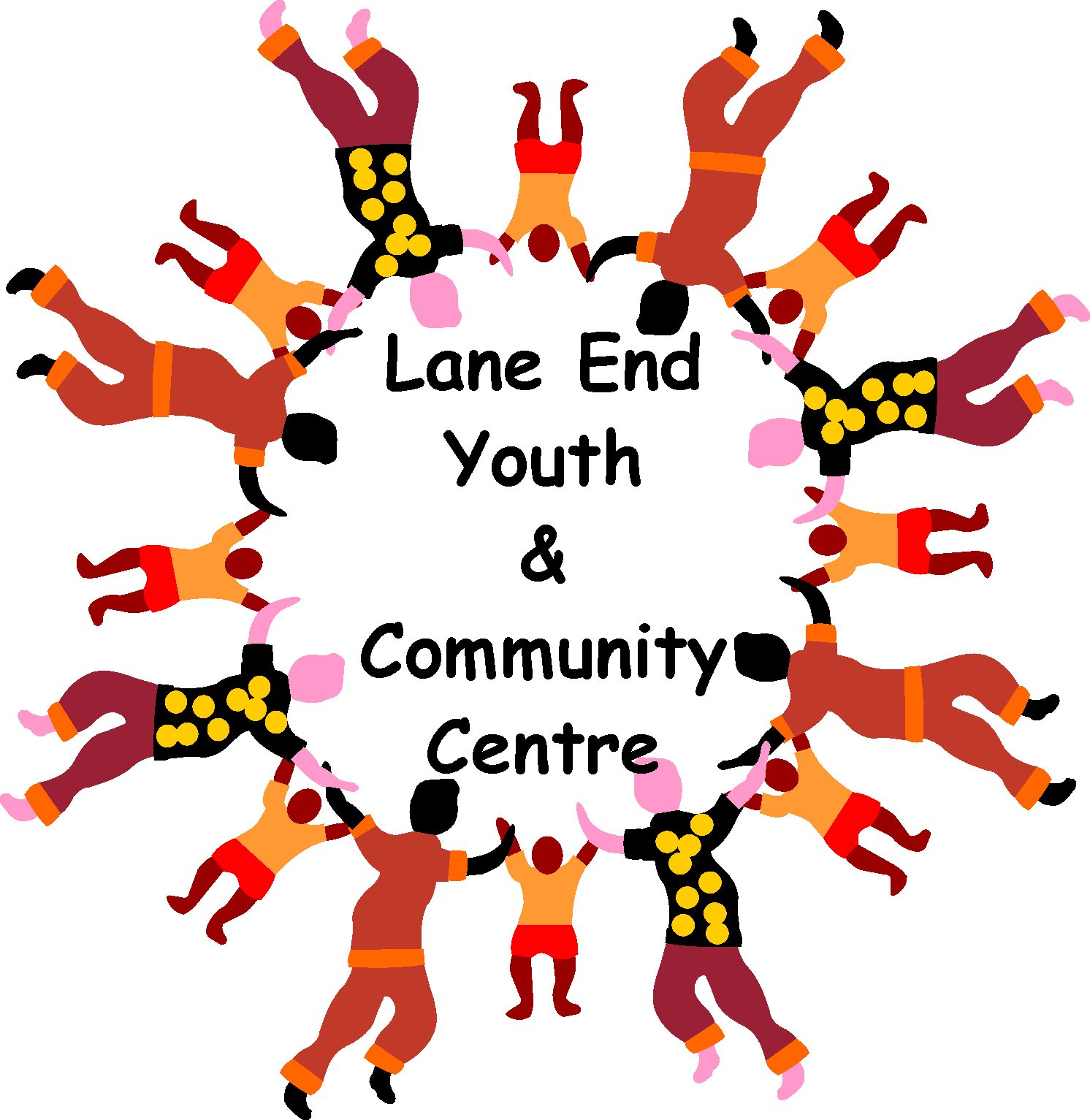 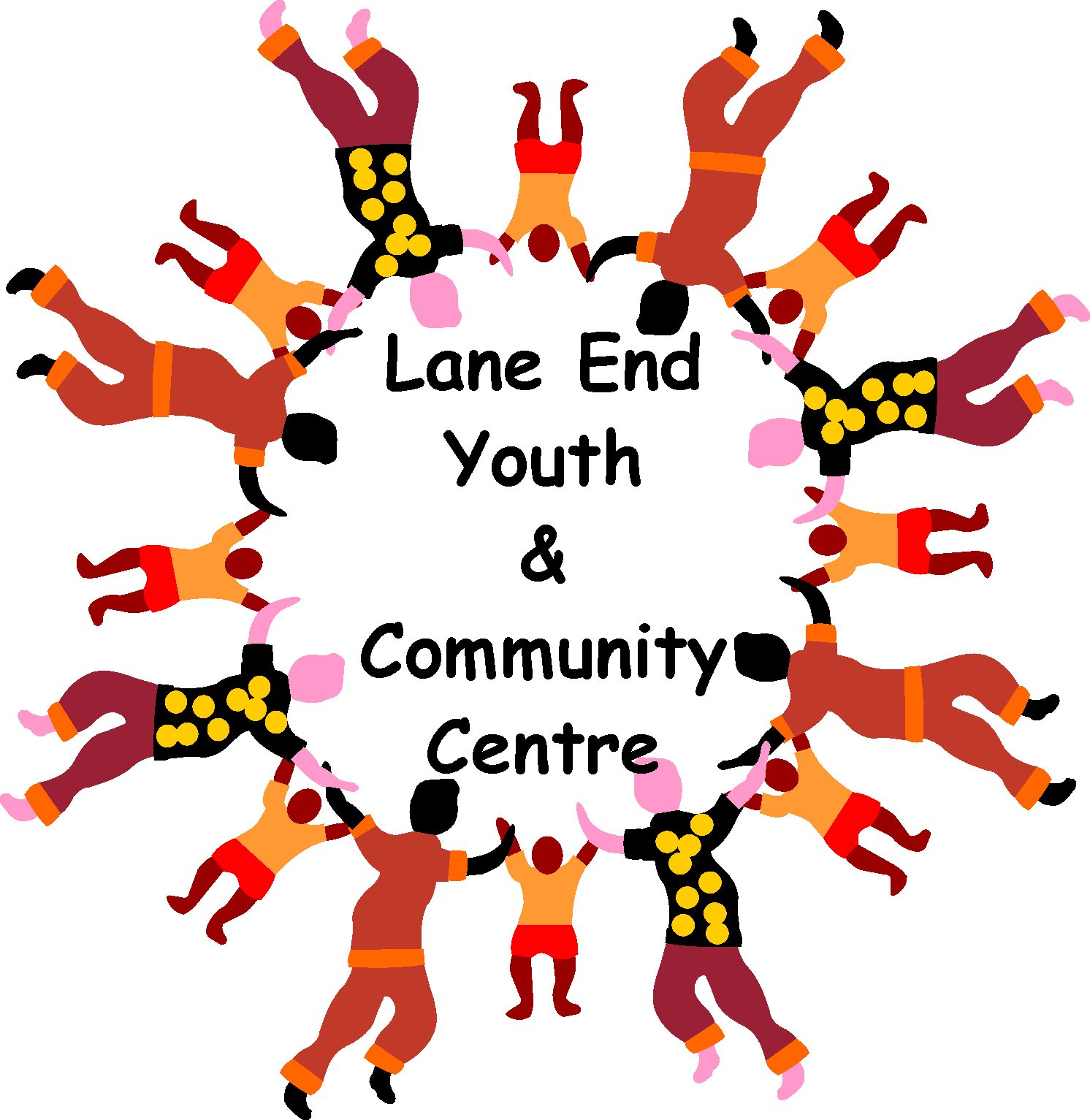 Lane End Youth & Community Centre, Edmonds Road, Lane End, High Wycombe, HP14 3EJT:  01494 883878      M:  07932 326046      E:  leycc@hotmail.co.uk         Charity Number:  1101360                                              www.leycc.co.uk    							 Report by Emma Savory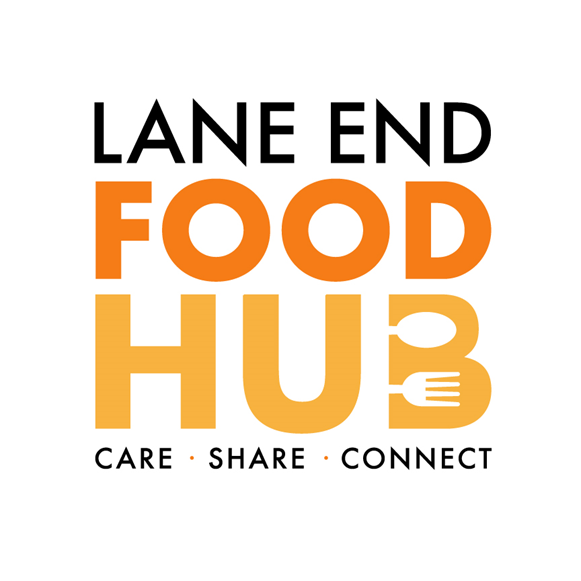 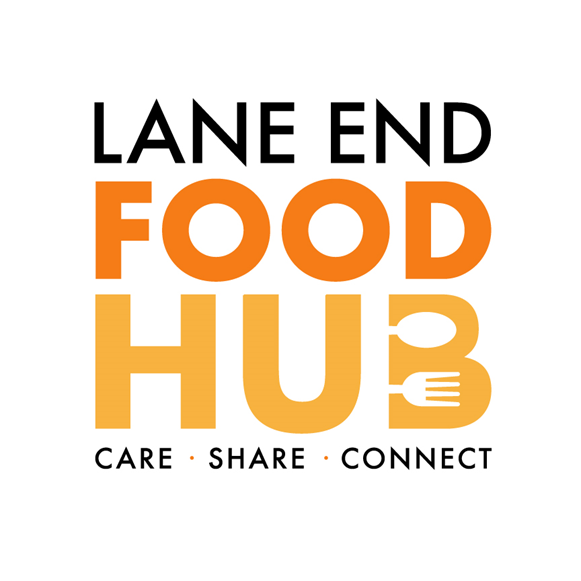 Having a party?  - The Centre is so versatile and can be used for many different events/Celebrations. Drop Emma an email at leycc@hotmail.co.uk to check availability and prices.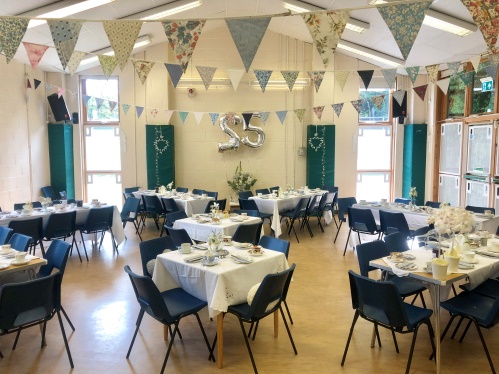 Please add ‘Lane End Youth & Community Centre’ on Facebook,Remember the Centre is here for the community, please support it!